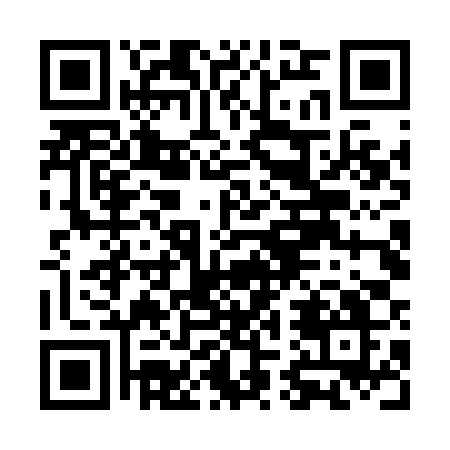 Prayer times for Broadmoor Addition, West Virginia, USAMon 1 Jul 2024 - Wed 31 Jul 2024High Latitude Method: Angle Based RulePrayer Calculation Method: Islamic Society of North AmericaAsar Calculation Method: ShafiPrayer times provided by https://www.salahtimes.comDateDayFajrSunriseDhuhrAsrMaghribIsha1Mon4:296:041:315:278:5710:322Tue4:306:051:315:278:5710:313Wed4:316:051:315:288:5610:314Thu4:316:061:315:288:5610:315Fri4:326:061:315:288:5610:306Sat4:336:071:315:288:5610:307Sun4:346:071:325:288:5510:298Mon4:356:081:325:288:5510:289Tue4:356:091:325:288:5510:2810Wed4:366:091:325:288:5410:2711Thu4:376:101:325:288:5410:2612Fri4:386:111:325:288:5310:2613Sat4:396:111:325:288:5310:2514Sun4:406:121:325:288:5210:2415Mon4:416:131:335:288:5210:2316Tue4:426:141:335:288:5110:2217Wed4:446:141:335:288:5110:2118Thu4:456:151:335:288:5010:2019Fri4:466:161:335:288:4910:1920Sat4:476:171:335:288:4910:1821Sun4:486:181:335:288:4810:1722Mon4:496:191:335:278:4710:1623Tue4:506:191:335:278:4610:1524Wed4:526:201:335:278:4510:1425Thu4:536:211:335:278:4510:1326Fri4:546:221:335:278:4410:1127Sat4:556:231:335:278:4310:1028Sun4:566:241:335:268:4210:0929Mon4:586:251:335:268:4110:0830Tue4:596:251:335:268:4010:0631Wed5:006:261:335:258:3910:05